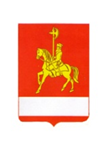 АДМИНИСТРАЦИЯ КАРАТУЗСКОГО РАЙОНАПОСТАНОВЛЕНИЕ27.02.2018	                               с. Каратузское 			                  № 189-пОб утверждении порядка формирования, утверждения и исключения из сводного списка получателей социальных выплат на строительство (приобретение) жилья гражданам, проживающим в Каратузском районеВ соответствии со статьёй 179 Бюджетного кодекса Российской Федерации, статьей 27 Закона  Красноярского  края  от  21.02.2006  N  17-4487  "О государственной поддержке   субъектов   агропромышленного  комплекса  края",  подпрограммой "Устойчивое   развитие   сельских   территорий"  государственной  программы Красноярского края "Развитие сельского хозяйства  и  регулирование   рынков сельскохозяйственной   продукции,  сырья  и  продовольствия",  утвержденной Постановлением Правительства  Красноярского  края  от  30.09.2013  N 506-п постановлением администрации Каратузского района от 31.10.2013 № 1126-п «Об утверждении муниципальной программы «Развитие сельского хозяйства в Каратузском районе», постановлением администрации Каратузского района от 26.10.2016 № 598-п «Об утверждении Порядка принятия решений о разработке муниципальных программ Каратузского района, их формировании и реализации», руководствуясь ст. 26-28 Устава муниципального образования «Каратузский район», ПОСТАНОВЛЯЮ:1. Утвердить «Порядок формирования, утверждения и исключения из сводного списка получателей социальных выплат на строительство (приобретение) жилья гражданам, проживающим в Каратузском районе» согласно приложению.2. Контроль за исполнением настоящего постановления возложить на Е.И. Тетюхина, заместителя главы района по сельскому хозяйству и жизнеобеспечению.3. Постановление вступает в силу в день, следующий за днём его официального опубликования в периодическом печатном издании Вести муниципального образования «Каратузский район».Глава района                                                                                          К.А. ТюнинПорядок формирования, утверждения и исключения из сводного списка получателей социальных выплат на строительство (приобретение) жилья гражданам, проживающим в Каратузском районе1. Порядок формирования, утверждения и исключения из сводного списка получателей социальных выплат на строительство (приобретение) жилья гражданам, проживающим в Каратузском районе (далее - Порядок, Сводный список на текущий год, социальная выплата), определяет процедуру формирования, утверждения и исключения из сводного списка получателей социальных выплат на строительство (приобретение) жилья граждан, постоянно проживающих и осуществляющих трудовую деятельность по основному месту работы в сельской местности, являющихся участниками мероприятия "Предоставление субсидий на софинансирование расходных обязательств муниципальных образований по предоставлению социальных выплат гражданам, проживающим и работающим в сельской местности и являющимся участниками муниципальных программ (подпрограмм муниципальных программ), в том числе молодым семьям и молодым специалистам, проживающим и работающим на селе либо изъявившим желание переехать на постоянное место жительства в сельскую местность и работать там и являющимся участниками муниципальных программ (подпрограмм муниципальных программ), на строительство или приобретение жилья в сельской местности." подпрограммы "Устойчивое развитие сельских территорий" государственной программы Красноярского края "Развитие сельского хозяйства и регулирование рынков сельскохозяйственной продукции, сырья и продовольствия", утвержденной Постановлением Правительства Красноярского края от 30.09.2013 N 506-п (далее соответственно - Сводный список, социальная выплата, мероприятие, Подпрограмма), в том числе перечень, формы и сроки представления документов, необходимых для формирования Сводного списка получателей социальных выплат.2. Понятия "организации агропромышленного комплекса", "организации социальной сферы", "работодатель", "гражданин", "сельская местность", "нуждающиеся в улучшении жилищных условий", используемые в Порядке, применяются в значении, определенном Подпрограммой.3. Гражданин, соответствующий условиям, указанным в абзаце втором подпункта 1 пункта 3.1 раздела 3 Подпрограммы (далее - заявитель), в срок до 1 сентября года, предшествующего году реализации мероприятия, а для участия в 2018 году в срок до 1 марта, подает на бумажном носителе лично или посредством почтовой связи либо в электронной форме с использованием усиленной квалифицированной электронной подписи в соответствии с требованиями Федерального закона от 06.04.2011 N 63-ФЗ "Об электронной подписи" в уполномоченный орган местного самоуправления муниципального образования Красноярского края, выбранного для постоянного проживания (далее - орган местного самоуправления), заявление по форме согласно приложению N 1 к Порядку с приложением следующих документов:а) копий документов, удостоверяющих личность заявителя и членов его семьи (при наличии членов семьи);б) копии свидетельства о регистрации брака (для лиц, состоящих в браке);в) копии свидетельства о рождении или усыновлении ребенка (детей) (при наличии детей);г) копии трудовой книжки (для работающих по трудовым договорам);д) выписки из Единого государственного реестра индивидуальных предпринимателей (для лиц, осуществляющих предпринимательскую деятельность без образования юридического лица) (представляется по собственной инициативе заявителя);е) выписки из домовой книги (копии домовой книги) или копии финансового лицевого счета;ж) выписки из решения органа местного самоуправления о признании гражданина и членов его семьи нуждающимися в улучшении жилищных условий (с указанием основания и даты такого признания), выданной органом местного самоуправления по месту постоянного жительства гражданина, осуществляющим принятие граждан на учет в качестве нуждающихся в жилых помещениях по основаниям, установленным статьей 51 Жилищного кодекса Российской Федерации (представляется по собственной инициативе заявителя);з) копий документов, подтверждающих наличие у заявителя собственных и (или) заемных средств в размере 9 процентов расчетной стоимости строительства (приобретения) жилья, определяемой в соответствии с подпунктом 6 пункта 3.1 раздела 3 Подпрограммы;и) копии документа о государственной регистрации права собственности или договора аренды на земельный участок, предоставленный для строительства (для лиц, изъявивших желание улучшить жилищные условия путем строительства). Копии документов, представленные заявителем, должны быть заверены нотариусом либо организацией или органом, их выдавшим. Незаверенные копии документов представляются одновременно с их оригиналами для удостоверения идентичности документов (о чем делается отметка лицом, осуществляющим прием документов). Оригиналы документов после удостоверения их идентичности возвращаются заявителю.В случае невозможности представить документ, указанный в подпункте "з" настоящего пункта, заявитель представляет письменное обязательство о готовности в течение 10 рабочих дней с момента получения письменного уведомления о включении его в Сводный список на текущий год представить такой документ.В случае если заявитель не представил по собственной инициативе документы, указанные в подпунктах "д", "ж", "и" настоящего пункта, органы местного самоуправления запрашивают их в порядке межведомственного информационного взаимодействия в соответствии с Федеральным законом от 27.07.2010 N 210-ФЗ "Об организации предоставления государственных и муниципальных услуг" (далее - Федеральный закон N 210-ФЗ).Документы, полученные в порядке межведомственного информационного взаимодействия в соответствии с Федеральным законом N 210-ФЗ, приобщаются к документам, указанным в настоящем пункте.4. Должностное лицо администрации в присутствии заявителя регистрирует заявление в книге регистрации и учета граждан, изъявивших желание участвовать в мероприятии (далее - книга регистрации), по форме согласно приложению N 2 к Порядку и выдает заявителю расписку о принятии документов к рассмотрению с указанием даты и номера регистрации заявления.В случае поступления заявления посредством почтовой связи заявление регистрируется в день его поступления в книге регистрации с указанием даты поступления заявления и времени начала рабочего дня органа местного самоуправления. Должностное лицо администрации в течение 3 рабочих дней со дня поступления заявления направляет заявителю расписку о принятии документов к рассмотрению с указанием даты и номера регистрации заявления.В случае поступления заявления в электронной форме заявление регистрируется в течение 1 рабочего дня со дня его поступления в книге регистрации с указанием даты и времени его поступления. Должностное лицо администрации в течение 1 рабочего дня со дня поступления заявления направляет заявителю в электронной форме расписку о принятии документов к рассмотрению с указанием номера регистрации заявления.Должностное лицо администрации, принявшее заявление, делает в нем отметку с указанием даты и времени поступления заявления, своей должности, фамилии, инициалов и подписи.В случае представления заявления и документов в электронной форме орган местного самоуправления проверяет действительность усиленной квалифицированной электронной подписи заявителя, с использованием которой подписаны электронные документы, в течение 2 рабочих дней со дня поступления заявления и документов. В случае выявления несоблюдения установленных условий признания ее действительности орган местного самоуправления в течение 3 дней со дня завершения проведения указанной проверки принимает решение об отказе в приеме к рассмотрению представленных заявления и документов и направляет заявителю уведомление об этом в электронной форме. В уведомлении указываются пункты статьи 11 Федерального закона от 06.04.2011 N 63-ФЗ "Об электронной подписи", которые послужили основанием для принятия решения об отказе в приеме к рассмотрению представленных заявления и документов.5. Органы местного самоуправления в течение 20 рабочих дней с даты представления заявителем документов, указанных в пункте 3 Порядка, за исключением документов, полученных в порядке межведомственного информационного взаимодействия в соответствии с Федеральным законом N 210-ФЗ, проверяют правильность оформления данных документов и достоверность содержащихся в них сведений.При выявлении недостоверных сведений, содержащихся в указанных документах, органы местного самоуправления возвращают их заявителю с указанием причин возврата.В случае изменения у заявителя паспортных данных, указанных в ранее поданном заявлении и документах, представленных на участие в мероприятии подпрограммы, он подает в администрацию района в срок, указанный в пункте 3 Порядка, новое заявление по форме согласно приложению N 1 в соответствии с порядком, предусмотренным в пункте 3 Порядка, с приложением документов, подтверждающих произошедшее изменение. При этом за заявителем сохраняются дата и время подачи первоначального заявления. Изменения другого характера от заявителя не принимаются.6. На основании принятых заявлений и приложенных к ним документов администрация района в течении пяти дней формирует сводный список по району (приложение № 3) с учетом объема средств, предусмотренных на очередной финансовый год по мероприятию, согласно следующей очередности:1 группа - граждане, работающие по трудовым договорам или осуществляющие индивидуальную предпринимательскую деятельность в агропромышленном комплексе в сельской местности, изъявившие желание улучшить жилищные условия путем строительства жилого дома или участия в долевом строительстве жилых домов (квартир);2 группа - граждане, работающие по трудовым договорам или осуществляющие индивидуальную предпринимательскую деятельность в социальной сфере в сельской местности, изъявившие желание улучшить жилищные условия путем строительства жилого дома или участия в долевом строительстве жилых домов (квартир);3 группа - граждане, работающие по трудовым договорам или осуществляющие индивидуальную предпринимательскую деятельность в агропромышленном комплексе в сельской местности, изъявившие желание улучшить жилищные условия путем приобретения жилых помещений;4 группа - граждане, работающие по трудовым договорам или осуществляющие индивидуальную предпринимательскую деятельность в социальной сфере в сельской местности, изъявившие желание улучшить жилищные условия путем приобретения жилых помещений;5 группа - граждане, осуществляющие трудовую деятельность в сельской местности (за исключением граждан, указанных в 1 - 4 группах в настоящем пункте), изъявившие желание улучшить жилищные условия путем строительства жилого дома или участия в долевом строительстве жилых домов (квартир);6 группа - граждане, осуществляющие трудовую деятельность в сельской местности (за исключением граждан, указанных в 1 - 4 группах в настоящем пункте), изъявившие желание улучшить жилищные условия путем приобретения жилых помещений.В каждой из указанных в настоящем пункте групп заявителей очередность определяется в хронологической последовательности по дате подачи заявления, указанного в пункте 3 Порядка, с учетом первоочередного предоставления социальных выплат гражданам, имеющим трех и более детей.Сводный список на текущий год утверждается постановлением администрации Каратузского района.7. Для включения в Список муниципальных образований - получателей субсидий администрация Каратузского района в срок до 1 июня текущего финансового года подает на бумажном носителе лично (через уполномоченного представителя) или посредством почтовой связи в министерство сельского хозяйства Красноярского края (далее - Министерство) заявку по форме согласно приложению № 4 к настоящему Порядку с приложением следующих документов:а) копии утвержденной в установленном порядке муниципальной программы (подпрограммы муниципальной программы), предусматривающей мероприятие по предоставлению социальных выплат гражданам, проживающим и работающим в сельской местности, являющимся участниками муниципальных программ (подпрограмм муниципальных программ), в том числе молодым семьям и молодым специалистам, проживающим и работающим на селе либо изъявившим желание переехать на постоянное место жительства в сельскую местность и работать там и являющимся участниками муниципальных программ (подпрограмм муниципальных программ), на строительство или приобретение жилья в сельской местности (далее - муниципальная программа);б) выписки из муниципального правового акта представительного органа о местном бюджете муниципального района о наличии бюджетных ассигнований на исполнение в текущем году расходных обязательств по реализации мероприятий муниципальной программы в размере не менее 1 процента от расчетной стоимости строительства жилья, определяемой в соответствии с пунктом 6 раздела 3 подпрограммы;в) копии списка участников муниципальной программы на текущий год.Заявка и указанные в настоящем пункте документы подписываются, а копии документов заверяются главой муниципального образования либо уполномоченным им лицом.Заявка и все документы, представляемые в Министерство, должны быть прошиты, пронумерованы и скреплены печатью органа местного самоуправления.Заявка и документы, представленные для включения в Список муниципальных образований - получателей субсидий, органу местного самоуправления не возвращаются.Ответственность за правильность оформления и комплектность представленных в Министерство документов, а также за достоверность и актуальность содержащихся в них сведений несет орган местного самоуправления.4. Министерство в течение 1 рабочего дня со дня поступления заявки и документов проверяет их комплектность и правильность оформления в соответствии с пунктом 3 Порядка.5. В случае соответствия заявки и документов требованиям комплектности и правильности оформления Министерство регистрирует их в день поступления в журнале регистрации, который должен быть пронумерован, прошнурован, скреплен печатью.Если заявка и документы представлены лично, уполномоченному представителю выдается уведомление о приеме заявки и документов.Если заявка и документы поступили по почте, уведомление о приеме заявки и документов направляется в орган местного самоуправления по почте в течение 3 рабочих дней со дня их поступления. Второй экземпляр уведомления о приеме заявки и документов приобщается к поступившим документам.6. Основаниями для отказа во включении органов местного самоуправления в Список муниципальных образований - получателей субсидий на соответствующий год являются:несоответствие представленных заявки и документов требованиям комплектности и (или) правильности оформления;представление заявки и документов после срока, установленного в пункте 3 Порядка.Если заявка и документы представлены лично, они возвращаются уполномоченному представителю в день их поступления, а также ему выдается уведомление об отказе в приеме заявки и документов.Если заявка и документы поступили по почте, уведомление об отказе в приеме заявки и документов, а также сами заявка и документы направляются в орган местного самоуправления по почте в течение 5 рабочих дней со дня их поступления.7. Запись о регистрации заявки и документов должна включать: регистрационный номер заявки, наименование органа местного самоуправления, наименование муниципального района, почтовый адрес, фамилию, имя, отчество представителя заявителя, контактный телефон, адрес электронной почты заявителя (при наличии), дату и время приема заявки, фамилию, имя, отчество, должность сотрудника Министерства, принявшего заявку, и его подпись.8. Министерство в срок 1 июля текущего финансового года рассматривает поступившие заявку и документы, предусмотренные пунктом 3 Порядка, и формирует Список муниципальных образований - получателей субсидий, а также осуществляет расчет размера Субсидии, предоставляемой каждому муниципальному образованию.Размер Субсидии муниципальному образованию определяется по формуле:РС = S x С x 0,9;где:РС - размер Субсидии, предоставляемой муниципальному образованию;S - площадь жилых помещений, запланированных к строительству или приобретению в рамках муниципальной программы;С - стоимость строительства или приобретения 1 кв. метра общей площади жилья в соответствующем муниципальном районе Красноярского края, утвержденная Правительством Красноярского края на соответствующий финансовый год.9. В Список муниципальных образований - получателей субсидий включаются муниципальные образования в хронологической последовательности в соответствии с датой и временем регистрации заявки и документов, указанных в пункте 6 Порядка, от наиболее ранних даты и времени к более поздним.10. Список муниципальных образований - получателей субсидий формируется Министерством в пределах лимита средств краевого бюджета, предусмотренных на предоставление Субсидий в соответствующем году.Муниципальные образования, которым не хватило лимита средств краевого бюджета для предоставления Субсидий, в Список муниципальных образований - получателей субсидий не включаются.11. Органам местного самоуправления муниципальных образований, не включенных в Список муниципальных образований - получателей субсидий по причине недостаточного лимита средств краевого бюджета, Министерство в течение 5 рабочих дней со дня утверждения постановлением Правительства Красноярского края Списка муниципальных образований - получателей субсидий направляет соответствующее уведомление.12. Сформированный Список муниципальных образований - получателей субсидий в течение 5 рабочих дней направляется Министерством на утверждение Правительством Красноярского края.13. Список муниципальных образований - получателей субсидий и размер предоставляемых им Субсидий утверждается постановлением Правительства Красноярского края.14. Основаниями для исключения муниципального образования из Списка муниципальных образований - получателей субсидий является:подача органом местного самоуправления в Министерство письменного заявления об исключении из Списка муниципальных образований - получателей субсидий;выявление недостоверной информации в документах, представленных органом местного самоуправления в соответствии с пунктом 3 Порядка.При этом за муниципальным образованием сохраняется право на повторное обращение с заявлением о включении в Список муниципальных образований - получателей субсидий.15. Министерство в течение 15 рабочих дней со дня возникновения основания для исключения муниципального образования из Списка муниципальных образований - получателей субсидий готовит проект постановления Правительства Красноярского края о внесении изменений в Список муниципальных образований - получателей субсидий и направляет его в Правительство Красноярского края для утверждения постановлением.16. Органам местного самоуправления муниципальных образований, исключенным из Списка муниципальных образований - получателей субсидий, Министерство в течение 10 рабочих дней со дня утверждения постановления Правительством Красноярского края о внесении изменений в Список муниципальных образований - получателей субсидий направляет соответствующее уведомление.17. Орган местного самоуправления муниципального образования в течение 20 рабочих дней со дня получения уведомления об исключении из Списка муниципальных образований - получателей субсидий осуществляет возврат полученных средств субсидий в краевой бюджет.В случае если орган местного самоуправления муниципального образования не вернул средства субсидий в краевой бюджет в установленный срок, к нему применяются бюджетные меры принуждения, предусмотренные бюджетным законодательством Российской Федерации.После утверждения Сводного списка постановлением Правительства Красноярского края администрация Каратузского района в течении 20 рабочих дней письменно уведомляет участников муниципальной программы являющихся получателями социальной выплаты в текущем году.Получатель социальной выплаты исключается из Сводного списка на текущий год в следующих случаях:подачи получателем социальной выплаты личного заявления в администрацию Каратузского района об исключении его из Сводного списка;выявления администрацией Каратузского района фактов несоответствия или несоблюдения условий включения получателя социальной выплаты в Сводный список.невыполнения получателем социальной выплаты обязанности по представлению в течение 10 рабочих дней с момента получения письменного уведомления о включении его в Сводный список документа, подтверждающего наличие собственных и (или) заемных средств в размере не менее 9 процентов расчетной стоимости строительства (приобретения) жилья.Администрация района в течение 15 рабочих дней со дня выявления обстоятельства, являющегося основанием для исключения получателя социальной выплаты из Сводного списка, издает постановление об исключении получателя социальной выплаты из Сводного списка и уведомляет об этом участника подпрограммы и министерство сельского хозяйства Красноярского края в течении пяти рабочих дней.Приложение N 1к Порядкуформирования, утверждения и исключенияиз сводного списка получателейсоциальных выплат на строительство(приобретение) жилья гражданам,проживающим в Каратузском районе                            _______________________________________________                            (наименование органа местного самоуправления)                            от гражданина (ки) ____________________________                                                         (ФИО)                            проживающего (ей) по адресу:                            _______________________________________________Заявление    Прошу включить меня, _________________________________________________,                                                (ФИО)паспорт _______________________, выданный ________________________________,            (серия, номер)                        (кем и когда)в  состав  участников  мероприятия  по  предоставлению социальных выплат настроительство  (приобретение)  жилья  гражданам,   проживающим  в  сельскойместности,  в  соответствии  с  подпрограммой "Устойчивое развитие сельскихтерриторий"   государственной   программы   Красноярского   края  "Развитиесельского  хозяйства и регулирование рынков сельскохозяйственной продукции,сырья   и   продовольствия",   утвержденной   Постановлением  ПравительстваКрасноярского края от 30.09.2013 N 506-п.    Жилищные условия планирую улучшить путем___________________________________________________________________________    (строительство жилого дома, приобретение жилого помещения, участие      в долевом строительстве жилых домов (квартир) - нужное указать)в _________________________________________________________________________      (наименование муниципального образования (с указанием поселения       муниципального района), в котором гражданин желает приобрести                       (построить) жилое помещение)    Состав  семьи  (информация  о  составе  семьи  не  подлежит  заполнениюодиноко проживающими гражданами):жена (муж) _______________________________ _______________________________;                        (ФИО)                       (дата рождения)проживает по адресу: _____________________________________________________;дети:1) _______________________________________ _______________________________,                        (ФИО)                       (дата рождения)проживает по адресу: _____________________________________________________;2) _______________________________________ _______________________________,                        (ФИО)                       (дата рождения)проживает по адресу: ______________________________________________________    Кроме того, со мной постоянно проживают в качестве членов семьи:__________________________________________ _______________________________;           (ФИО, степень родства)                   (дата рождения)__________________________________________ ________________________________           (ФИО, степень родства)                   (дата рождения)    С  условиями  участия в мероприятии по предоставлению социальных выплатна  строительство  (приобретение)  жилья гражданам, проживающим в  сельскойместности,  предусмотренными  подпрограммой  "Устойчивое  развитие сельскихтерриторий"   государственной   программы   Красноярского   края  "Развитиесельского  хозяйства и регулирование рынков сельскохозяйственной продукции,сырья   и   продовольствия",   утвержденной   Постановлением  ПравительстваКрасноярского  края  от  30.09.2013  N  506-п, ознакомлен (а) и обязуюсь ихвыполнять.    На   передачу   и   обработку  персональных  данных  в  соответствии  сзаконодательством Российской Федерации согласен (а).    ________________________     _______________________     __________         (ФИО заявителя)           (подпись заявителя)         (дата)Совершеннолетние члены семьи:1) ____________________________________________ ___________ ______________;                  (ФИО)                          (подпись)      (дата)2) ____________________________________________ ___________ _______________                  (ФИО)                          (подпись)      (дата)    К заявлению прилагаются следующие документы:1) _______________________________________________________________________;                 (наименование документа и его реквизиты)2) ________________________________________________________________________                 (наименование документа и его реквизиты)Приложение N 2к Порядкуформирования, утверждения и исключенияиз сводного списка получателейсоциальных выплат на строительство(приобретение) жилья гражданам,проживающим в Каратузском районе           Книга регистрации и учета граждан, изъявивших желание          участвовать в мероприятии по предоставлению социальных          выплат на строительство (приобретение) жилья гражданам,                     проживающим в сельской местности        в _____________________________________________ на 20__ год            (наименование муниципального образования)Приложение N 3к Порядкуформирования, утверждения и исключенияиз сводного списка получателейсоциальных выплат на строительство(приобретение) жилья гражданам,проживающим в Каратузском районе                                  Список           граждан, изъявивших желание участвовать в мероприятии           по предоставлению социальных выплат на строительство           (приобретение) жилья гражданам, проживающим                 в сельской местности, состоящих на учете        в _____________________________________________ на 20__ год            (наименование муниципального образования)Глава муниципального образования   __________    _______________________                                    (подпись)             (ФИО)М.П.Приложение N 4к Порядкуформирования, утверждения и исключенияиз сводного списка получателейсоциальных выплат на строительство(приобретение) жилья гражданам,проживающим в Каратузском районе                                    УТВЕРЖДАЮ                                    _______________________________________                                     (должность руководителя министерства                                    сельского хозяйства Красноярского края)                                    _______________________________________                                             (И.О. Фамилия)                                    "__" __________ 20__ г.                                  Заявка    Прошу включить ________________________________________________________                         (наименование муниципального образования)в   список  муниципальных  образований  Красноярского  края  -  получателейсубсидий  на  софинансирование  расходных  обязательств  по  предоставлениюсоциальных выплат гражданам, проживающим и работающим в сельской местности,являющимся  участниками  муниципальных  программ (подпрограмм муниципальныхпрограмм), в том числе молодым семьям и молодым специалистам, проживающим иработающим  на  селе  либо изъявившим желание переехать на постоянное местожительства  в  сельскую  местность  и работать там и являющимся участникамимуниципальных    программ    (подпрограмм   муниципальных   программ),   настроительство  или приобретение жилья в сельской местности, предоставляемыхв   рамках   подпрограммы   "Устойчивое   развитие   сельских   территорий"государственной  программы Красноярского края "Развитие сельского хозяйстваи    регулирование   рынков   сельскохозяйственной   продукции,   сырья   ипродовольствия",    утвержденной    Постановлением    Правительства    краяот 30.09.2013 N 506-п.    С   условиями   предоставления  субсидий  ознакомлены  и  обязуемся  ихвыполнять.    Достоверность  и  актуальность  сведений, содержащихся в представляемыхдокументах, гарантируем.    К заявке прилагаются следующие документы:1. ________________________________________________________________________                 (наименование документа и его реквизиты)2. ________________________________________________________________________                 (наименование документа и его реквизиты)3. ________________________________________________________________________(наименование документа и его реквизиты)4. ________________________________________________________________________                 (наименование документа и его реквизиты)________________________________ ________________ ______________________ (должность руководителя органа     (подпись)      (инициалы, фамилия)      местного самоуправления)М.П.Приложение к постановлению администрации Каратузского районаот 27.03.2018 № 189-пN п/пФИО гражданина, изъявившего желание участвовать в мероприятииАдрес места жительства (регистрации)Дата, время подачи заявления в орган местного самоуправления о желании участвовать в мероприятииДата признания заявителя получателем государственной поддержкиСпособ улучшения жилищных условийДата и основание снятия с учетаПодпись должностного лица, принявшего заявление о желании участвовать в мероприятииПодпись заявителя, за исключением направления заявления посредством почтовой связи123456789N п/пФамилия, имя, отчествоПаспорт гражданина и его реквизитыЧисло, месяц, год рожденияМесто работы, должностьСфера занятости (АПК, социальная сфера, иное)Количественный состав семьи, человекКоличественный состав семьи, человекОбеспеченность общей жилой площадью на одного члена семьи, кв. мНаименование населенного пункта, выбранного для строительства (приобретения) жильяСпособ улучшения жилищных условий (строительство жилого дома, приобретение жилого помещения, участие в долевом строительстве жилых домов (квартир) - нужное указать)Дата, время подачи заявления в орган местного самоуправления о желании участвовать в мероприятииN п/пФамилия, имя, отчествоПаспорт гражданина и его реквизитыЧисло, месяц, год рожденияМесто работы, должностьСфера занятости (АПК, социальная сфера, иное)общее количествов том числе детейОбеспеченность общей жилой площадью на одного члена семьи, кв. мНаименование населенного пункта, выбранного для строительства (приобретения) жильяСпособ улучшения жилищных условий (строительство жилого дома, приобретение жилого помещения, участие в долевом строительстве жилых домов (квартир) - нужное указать)Дата, время подачи заявления в орган местного самоуправления о желании участвовать в мероприятии12345678910111212Всего участниковВсего участников